Curriculum vitae1. Family name: ECER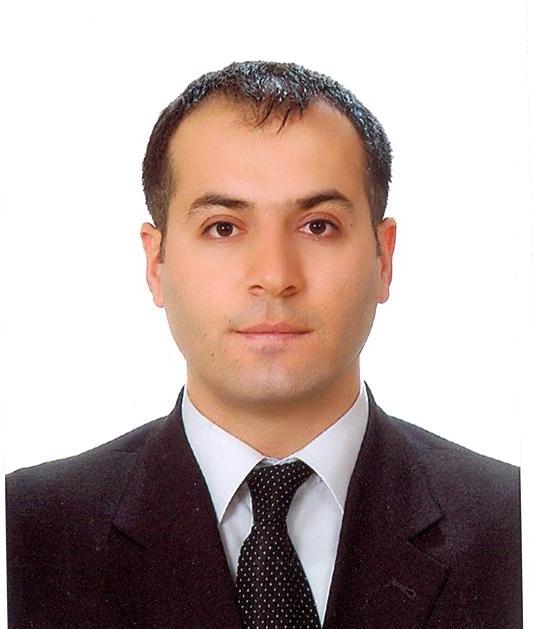 2. First names: Mehrali3. Date of birth: 23 February 1976 /Niğde-Turkey4. Nationality: Turkish5. Civil status: Married6. Telephone: 0312 474 03 49/547. Contact: mehrali.ecer@csb.gov.tr8. Education: 9. Language skills: (1 - excellent; 5 - basic)10. Computer Skills: MS Office Programs (Word, Excel, PowerPoint, etc.)11. Present position: General Director of European Union and Foreign Relations General Directorate and Head of Operating Structure12. Years within the firm: Since 200013. Key skills: Communication of environmental issues to other disciplinesWorking effectively within teams of international expertsExcellent interpersonal and team work skillsWilling to learn new subject and apply them Ability to finalize the issues on time14. Specific experience in the region: 15. Professional experience:16. Other relevant information: 16.1. Main Activities and Responsibilities: EU Funded ProjectsInfrastructure and Capacity Building ProjectsGrant Management ProjectsClimate Change and Global WarmingUNFCCC, Kyoto ProtocolEmission Trading MechanismGHG Emission Inventory, MRVNational Communications of Climate Change, Biennial Reports of Climate ChangeInternational Climate Change NegotiationsNational Policies and Strategies of Climate ChangeConstruction Activities (Topsoil stripping, welding, coating, trenching, lowering, backfilling, hydrostatic testing, reinstatement and bio-restoration)Waste Management ActivitiesResponsibilities for monitoring and reported of construction activities and waste management in accordance with the requirements of ISO 14001 (Environmental Management System), EIA (Environmental Impact Assessment Report).Participating in internal interface meetings at construction site as requiredEnsuring that all environmental non-compliance situations are documented and reportedWater and wastewater treatment systems, water and wastewater chemicals, water and wastewater analysis equipment etc.Responsibilities for Project ,design , construction , montage , maintenance and consultant dutiesReport to data of production , stock control and productivity16.2. Certificates and Courses:Training program of "Capacity Building for Kyoto Protocol Flexibility Mechanisms" organized by JICA in JapanInternational Meetings held within the United Nations Climate Change Framework Agreement since 2007Performance Management System Training and Certificated. Ernst & Young, 2005Environmental Compliance Training. BOTAŞ “BTC” , 2004Social Policy and General Community Relations Awareness Training, BOTAŞ “BTC”  , 2004Waste Management and Spill Prevention and Control Training, BOTAŞ “BTC”, 2004Reinstatement and Bio-restoration Training, BOTAŞ “BTC”, 2004Health and Safety Leadership Course, BOTAŞ “BTC”, 2004Health and Safety Awareness Training (Personal Protective Equipment, Risk Management, Emergency Response, Safety Observation Reporting etc.) BOTAŞ “BTC”, 2004Defensive, Off-Road and Anti-Skid Driving Training and certificated, BOTAŞ  “BTC”, 2004Institution(Date from-Date to)Degree(s) or Diploma(s) obtained:Dokuz Eylül University, İzmir/Turkey (1993-1997)B.Sc. in Environmental EngineeringSurvey in the field, İzmir/Turkey (1995-1996)Summer PracticeÇEVSUTEK Construction Limited Company, İzmir/Turkey (1996-1997)Summer PracticeDokuz Eylül University, İzmir/Turkey (1997-1998)English Course, Foreign Language SchoolsLanguageSpeakingWritingTurkishNative LanguageNative LanguageNative LanguageEnglish111CountryDate from – Date toTurkey2000– PresentDate from-Date toDate from-Date toLocationPositionPositionDescriptionDescriptionJune 2019 – June 2019 – Ankara, TurkeyAnkara, TurkeyGeneral Director&Head of Operating StructureMinistry of Environment and Urbanization, General Directorate of EU and Foreign RelationsMinistry of Environment and Urbanization, General Directorate of EU and Foreign RelationsJanuary 2019 – June 2019January 2019 – June 2019Ankara, TurkeyAnkara, TurkeyGeneral Director&Head of Operating StructureMinistry of Environment and Urbanization, General Directorate of EU and Foreign RelationsMinistry of Environment and Urbanization, General Directorate of EU and Foreign RelationsJuly 2018 – January 2019July 2018 – January 2019Ankara, TurkeyAnkara, TurkeyHead of Department&Head of Operating StructureMinistry of Environment and Urbanization, Department of EU and Foreign RelationsMinistry of Environment and Urbanization, Department of EU and Foreign Relations2014-20182014-2018Ankara, TurkeyAnkara, TurkeyHead of DepartmentMinistry of Environment and Urbanization, General Directorate of Environmental Management, Department of Climate ChangeMinistry of Environment and Urbanization, General Directorate of Environmental Management, Department of Climate Change2010-20142010-2014Ankara, TurkeyAnkara, TurkeyUnit CoordinatorMinistry of Environment and Urbanization, General Directorate of Environmental Management, Department of Climate Change, Unit of Greenhouse Gases Monitoring and Emission TradeMinistry of Environment and Urbanization, General Directorate of Environmental Management, Department of Climate Change, Unit of Greenhouse Gases Monitoring and Emission Trade2006-20102006-2010Ankara, TurkeyAnkara, TurkeyEnvironmental EngineerMinistry of Environment and Forestry, General Directorate of Environmental ManagementMinistry of Environment and Forestry, General Directorate of Environmental ManagementJuly 2004 – November 2005July 2004 – November 2005Kars, TurkeyKars, TurkeyEnvironmental MonitorBotaş Petroleum Pipeline Corporation “Bakü-Tbilisi-Ceyhan Crude Oil Pipeline Project Directorate”Botaş Petroleum Pipeline Corporation “Bakü-Tbilisi-Ceyhan Crude Oil Pipeline Project Directorate”September 2001 – May 2004September 2001 – May 2004Eskişehir, TurkeyEskişehir, TurkeyEnvironmental EngineerGedikoğlu Construction Limited CompanyGedikoğlu Construction Limited CompanyMay 2000 – June 2001May 2000 – June 2001Kayseri, TurkeyKayseri, TurkeyPlanning EngineerMimataş Textile Industry CorporationMimataş Textile Industry Corporation